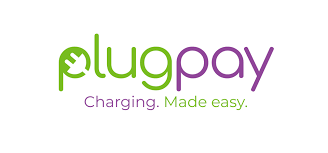 Plugpay El-bil ladere er nå installert og er klare for bruk her på Klyve 2.All registrering, support, feil og bestilling av ladebrikke går via Plugpay. Det er satt opp 5 El-bil ladere nede ved lekeplass/gjesteparkering. Slik fungerer detFaste brukere starter lading via RFID-brikke eller via mobilen og får én regning i måneden på forbruk, som kan betales med eFaktura eller Vipps.Besøkende og drop-in brukere betaler enkelt med Vipps eller bankkort.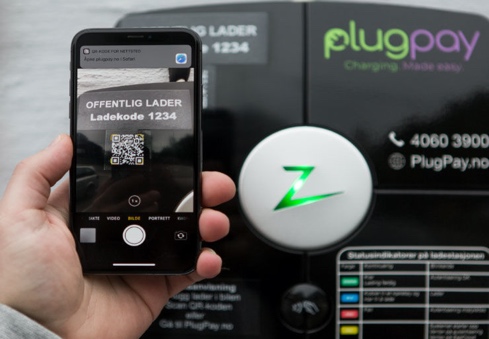                         WWW.PLUGPAY.NO                          Tlf      406 03 900             Mail  post@plugpay.noStyret Klyve 2